PIVNÍ SLAVNOSTI MĚŠICE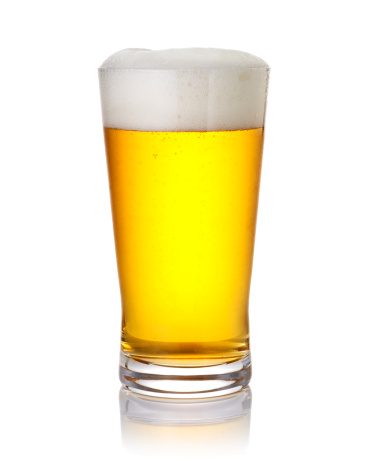 22. 7. 20179.00 – 22.00 hodNosticova 15, Měšice 250 64 (areál CVČ Měšice)vstupné DOBROVOLNÉBuřty na pivu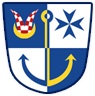 